Distec continúa su senda de crecimientoDistec presentará soluciones innovadoras de sistemas TFT en Integrated Systems Europe 2018 en AmsterdamGermering (Alemania) 19 de enero de 2018 - Distec GmbH, especialista alemán líder en pantallas planas TFT y soluciones de sistemas para aplicaciones industriales y multimedia, continuará su exitoso curso en 2018: "Con nuevos proyectos de señalización digital de nuestros leales y satisfechos clientes, así como nuevos compradores, incluidos empresas de renombre en el sector minorista, Distec ha generado un crecimiento de dos dígitos en ventas y ganancias a partir de finales de 2017 ", declaró Axel Schaefer, Head of Monitor Solutions de Distec GmbH. "Además, la entrada de pedidos para 2018 ya es muy prometedora". Durante el año pasado, se completó la integración de Distec en Fortec AG. Como miembro del Grupo Fortec, Distec ahora puede acceder a los productos, servicios y conocimiento de una extensa red de empresas de alta tecnología y, por lo tanto, está bien posicionada para los desafíos del futuro. "Vemos nuestra ventaja en nuestra proximidad al cliente. Nuestro soporte individual y servicio para soluciones de visualización optimizadas y personalizadas en combinación con la creciente demanda persistente de sistemas de señalización digital para TPV e industriales que prometen un crecimiento y éxito continuos".Enfocados en el cliente: IoT POS-Line, Video Wall, UHD, Prevención de Incendios, HighBright e Instalación Frontal FácilComo socio fiable para los integradores de sistemas de señalización digital, Distec presentará su amplia cartera de innovadoras soluciones de sistemas TFT en Integrated Systems Europe (ISE), la feria internacional de integración audiovisual y electrónica. Del 6 al 9 de febrero de 2018 en el stand N182 en el pabellón 10 en Amsterdam, Países Bajos, el experto en pantallas se enfocará en soluciones de hardware específicas para clientes en pantallas TFT para uso industrial, comercial y minorista:El monitor POS-Line IoT compatible con IoT se basa en Raspberry PI y es perfectamente adecuado para aplicaciones de Retail 4.0 rentables. La tarjeta de controlador Artista-IoT ofrece una funcionalidad completa con control directo, Ethernet de 100 Mbit, reloj en tiempo real y funciones especiales como pre-ajuste DICOM, corrección gamma y calibración del color. Se puede integrar fácilmente en entornos existentes de Windows y Linux. Las características del Video Wall de Distec, de bajo coste, radican en su alta calidad, gracias al control 4k más moderno y al color de fábrica y la calibración del brillo. Resulta en una imagen pareja con todos los monitores en resolución Full HD. Otra característica es la instalación simple, con solo un PC / reproductor multimedia y un solo cable.Distec integra pantallas UHD en señalización digital de alta calidad. Los monitores BLO resistentes al fuego y optimizados para gases de combustión soportan la prueba como pantallas de información en áreas sensibles con estrictos requisitos de protección contra incendios como rutas de escape, escaleras y en el lado opuesto de los ascensores, por ejemplo, edificios públicos, hoteles, y salas de producción.Las pantallas TFT HighBright de Distec están equipadas con una potente retroiluminación LED y son excepcionalmente brillantes. A la luz del sol o la luz ambiental muy brillante, aún conservan su color y contraste, proporcionando una visualización perfecta. Distec simplifica el montaje en la pared al proporcionar una instalación frontal sencilla ara el montaje frontal. Palabras: 544ImágenesSobre Distec Distec es una empresa del grupo Data Display Group (www.datadisplay-group.com), el especialista mundial en operaciones de soluciones de pantalla plana y sistemas TFT para aplicaciones industriales, multimedia y de señalización digital. Localizada en Germering, cerca de Munich, Alemania, la empresa diseña, produce y vende soluciones innovadoras y una gama completa de componentes, pantallas y servicios. Data Display Group suministra innovadoras soluciones Green IT basadas en sus plataformas de hardware y su propio software para controlar los TFT de sus socios Samsung, Innolux, Kyocera y Mitsubishi, así como paneles seleccionados de otros fabricantes. Estas soluciones de sistema, desde ensamblajes y kits, hasta productos OEM terminados, se desarrollan en sus propios centros de I + D en Germering (Alemania) y Ronkonkoma (NY / USA). La gama de servicios incluye adaptaciones y soluciones personalizadas, acabado de productos y montaje de sistemas de monitorización, así como la fabricación de productos terminados y un completo servicio post-venta con RMA, reparación y soporte técnico. Desde el 01/01/2016, Distec es miembro del Fortec Group con acceso a productos, servicios y experiencia de una gran red de empresas de alta tecnología, lo que complementa perfectamente la cartera de productos. Más información en la página web: http://www.datadisplay-group.de/enLos productos de Data Display Group están disponibles en: Europa: Distec GmbH, Germering, http://www.datadisplay-group.de/en UK y Benelux: Display Technology, Rochester, http://www.displaytechnology.co.uk Turquía y Oriente Medio: DATA DISPLAY BİLİŞİM TEKNOLOJİLERİ LTD ŞTi., Istanbul, http://www.data-display.com.trNorteamérica: Apollo Display Technologies, Ronkonkoma NY, http://www.apollodisplays.com/ Distec GmbH Augsburger Straße 2b 82110 Germering Germany T +49 89 89 43 63 0 F +49 89 89 43 63 131 E sales|at|datadisplay-group.de W www.datadisplay-group.de/en Una empresa de Data Display Group: www.datadisplay-group.de/en. Contacto de prensa: Mandy Ahlendorf T +49 8151 9739098E ma@ahlendorf-communication.com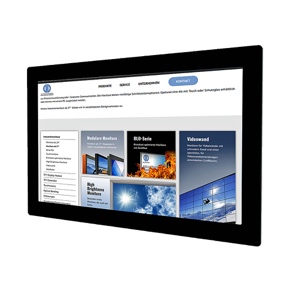 Imagen 1: Distec presentará soluciones innovadoras de sistemas TFT en Integrated Systems Europe 2018 en AmsterdamCopyright: Distec GmbHDescargar: http://www.ahlendorf-news.com/media/news/images/Distec-ISE-Digital-Signage-H.jpg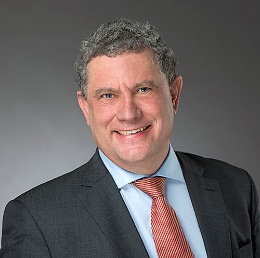 Imagen 2: Axel Schaefer es Head of Division Monitor Solutions de Distec GmbH Copyright: Distec GmbHDescarga: http://www.ahlendorf-news.com/media/news/images/Distec-Axel-Schaefer-H.jpg